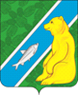 Об оказании бесплатной юридической помощи жителяммуниципального образования городского поселения АндраРуководствуясь Федеральными законами от 21.11.2011 № 324-ФЗ «О бесплатной юридической помощи в Российской Федерации», от 06.10.2003 № 131-ФЗ «Об общих принципах организации местного самоуправления в Российской Федерации», статьей 3 Закона Ханты-Мансийского автономного округа – Югры от 16.12.2011 № 113-оз «О бесплатной юридической помощи в Ханты-Мансийском автономном округе – Югре»:         1. Установить, что оказание бесплатной юридической помощи жителям муниципального образования городского поселения Андра осуществляется специалистами организационно-правового отдела администрации поселения.         2.   Утвердить прилагаемый Порядок организации и оказания бесплатной юридической помощи жителям городского поселения Андра.        3. Обнародовать настоящее постановление посредством размещения в информационно – телекоммуникационной сети «Интернет», на официальном сайте администрации муниципального образования городское поселение Андра по адресу www.andra-mo.ru, а также разместить на информационных стендах администрации городского поселения Андра.       4. Контроль за выполнением настоящего постановления возложить на начальника организационно-правового отдела администрации городского поселения Андра Дворникову О.С.Глава городского поселения Андра                                                                    О.В. ГончарукПриложениек постановлению администрациигородского поселения Андраот «24» апреля 2018 г. № 199                  Порядок организации и оказания бесплатной юридической помощи            жителям муниципального образования городского поселения Андра1. Общие положения1.1. Бесплатная юридическая помощь жителям муниципального образования городского поселения Андра оказывается специалистами организационно-правового отдела администрации городского поселения Андра (далее – администрация поселения), расположенной по адресу: мкр. Набережный, д. 1, п.г.т. Андра, Октябрьский р-н, Тюменская обл., ХМАО-Югра.         1.2. Бесплатная юридическая помощь оказывается категории граждан, имеющим право на получение бесплатной юридической помощи, указанной в Федеральном законе от 21.11.2011 № 324-ФЗ «О бесплатной юридической помощи в Российской Федерации», Законе Ханты-Мансийского автономного округа – Югры от 16.12.2011 № 113-оз «О бесплатной юридической помощи в Ханты-Мансийском автономном округе – Югре», проживающим на территории городского поселения Андра, обратившимся в администрацию поселения в установленном порядке.1.3.  Бесплатная юридическая помощь оказывается в виде правового консультирования по вопросам, определенным в Федеральном законе от 21.11.2011 № 324-ФЗ "О бесплатной юридической помощи в Российской Федерации", Законе Ханты-Мансийского автономного округа – Югры от 16.12.2011 № 113-оз «О бесплатной юридической помощи в Ханты-Мансийском автономном округе – Югре», и иным вопросам правового характера.1.4. Бесплатная юридическая помощь оказывается специалистами администрации поселения в виде консультаций по правовым вопросам в устной форме, разъяснения порядка обращения за защитой прав, свобод и охраняемых законом интересов, содействия гражданам в подготовке заявлений, жалоб, ходатайств и иных документов правового характера.1.5. Специалистами оказывается только первичная консультационная юридическая помощь.Содействие в подготовке заявлений, жалоб, ходатайств и иных документов правового характера осуществляется путем предоставления типовых форм соответствующих документов, разъяснения порядка их заполнения и подачи.2. Организация оказания бесплатной юридической помощи2.1. В целях организации оказания бесплатной юридической помощи специалист администрации поселения:- подготавливает график приема граждан по вопросам оказания бесплатной юридической помощи и обеспечивает его размещение на официальном сайте администрации поселения, а также в здании администрации поселения;- организует прием граждан в соответствии с установленным графиком;-обеспечивает проведение правовой консультации;- осуществляет подготовку необходимых документов.2.2. Правовое консультирование осуществляется при личном приеме.2.3. Краткое содержание консультации заносится в учетную карточку личного приема граждан. Если ответ на вопрос консультации требует дополнительной информации, назначается повторная консультация.2.4. Специалист не вправе:- оказывать правовое консультирование, если в отношении вопроса, с которым гражданин обратился за юридической помощью, имеются свои интересы, отличные от интересов гражданина;- разглашать сведения, сообщенные ему гражданином в связи с оказанием правовой помощи.2.5. Специалист вправе отказать гражданину в консультации, если:- вопрос, по которому гражданин обратился, не носит правового характера;- гражданин обратился с вопросом, на который ему уже давался ответ по существу, и при этом не приводятся новые доводы, обстоятельства или документы.2.6. Взимание платы за осуществление юридической консультации не допускается.АДМИНИСТРАЦИЯГОРОДСКОГО ПОСЕЛЕНИЯ   АНДРАОктябрьского районаХанты- Мансийского автономного округа – ЮгрыПОСТАНОВЛЕНИЕ                           АДМИНИСТРАЦИЯГОРОДСКОГО ПОСЕЛЕНИЯ   АНДРАОктябрьского районаХанты- Мансийского автономного округа – ЮгрыПОСТАНОВЛЕНИЕ                           АДМИНИСТРАЦИЯГОРОДСКОГО ПОСЕЛЕНИЯ   АНДРАОктябрьского районаХанты- Мансийского автономного округа – ЮгрыПОСТАНОВЛЕНИЕ                           АДМИНИСТРАЦИЯГОРОДСКОГО ПОСЕЛЕНИЯ   АНДРАОктябрьского районаХанты- Мансийского автономного округа – ЮгрыПОСТАНОВЛЕНИЕ                           АДМИНИСТРАЦИЯГОРОДСКОГО ПОСЕЛЕНИЯ   АНДРАОктябрьского районаХанты- Мансийского автономного округа – ЮгрыПОСТАНОВЛЕНИЕ                           АДМИНИСТРАЦИЯГОРОДСКОГО ПОСЕЛЕНИЯ   АНДРАОктябрьского районаХанты- Мансийского автономного округа – ЮгрыПОСТАНОВЛЕНИЕ                           АДМИНИСТРАЦИЯГОРОДСКОГО ПОСЕЛЕНИЯ   АНДРАОктябрьского районаХанты- Мансийского автономного округа – ЮгрыПОСТАНОВЛЕНИЕ                           АДМИНИСТРАЦИЯГОРОДСКОГО ПОСЕЛЕНИЯ   АНДРАОктябрьского районаХанты- Мансийского автономного округа – ЮгрыПОСТАНОВЛЕНИЕ                           АДМИНИСТРАЦИЯГОРОДСКОГО ПОСЕЛЕНИЯ   АНДРАОктябрьского районаХанты- Мансийского автономного округа – ЮгрыПОСТАНОВЛЕНИЕ                           АДМИНИСТРАЦИЯГОРОДСКОГО ПОСЕЛЕНИЯ   АНДРАОктябрьского районаХанты- Мансийского автономного округа – ЮгрыПОСТАНОВЛЕНИЕ                           «24»апреля 20018  г. №     199   пгт. Андрапгт. Андрапгт. Андрапгт. Андрапгт. Андрапгт. Андрапгт. Андрапгт. Андрапгт. Андрапгт. Андра